CURRICULUM VITAEBimal 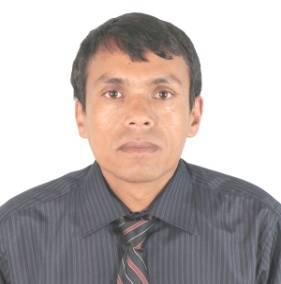 Email: bimal.295523@2freemail.com  PERSONAL INFORMATIONDate of birth: 23rd May, 1979Family status: SingleLanguage Proficiency: Nepali (Mother tongue), English and HindiACADEMIC EDUCATIONPROFESSIONAL SKILL AND EXPERTISEWORK EXPERIENCES2001-2004:	Teacher, Hemja Boarding School, Hemja, Kaski. Responsibilities are to teach science, HPe, EPH subject and to handle ECA with game and sports, Lower secondary level incharge.2007/2008:	Assistant Researcher at Li-bird for Enumeration of Key Species from Western Terai Landscape Complex (WTLC). Responsibilities are field survey in Banke, Bardia, Kailali and Kanchanpur Districts, explore Rauvolfia serpentine, Aegle marmelos from wild habitat, data collection, data entry and analysis, field mapping, reporting.2008/2009:	Project Associate at Ethnobotanical Society of Nepal (ESON) for MAP-net Project (Online database of Medicinal and Aromatic Plants found in Nepal), funded by ICIMOD. Responsibilities are data collection and online entry, coordination with the stock holder, conduction of workshops, assistance to Implement and Develop strategies2009	Project associate at Panchase Biodiversity Management Project, MDO. Responsibilities are Conduct different training activities related to Leadership development, Sanitation, Child Club, Environment Awareness Program, Eco-tourism Development Program, Proposal Writing, Report Writing; Assistance to develop plan and strategies; Participate in Co-ordination meeting with donor agencies (UNDP- GEF- SGP, District Forest Office, District Soil ConservationDisaster Risk Reduction on regular development process, strengthen capacity towards disaster risk management, preparation of District Disaster Risk Management Plan, coordinate and reporting to the donor agency UNICEF.AWARD2007/2008:	M. Sc. Thesis Research grants By Cornell Nepal Study Program(CNSP), KathmanduTRAINING, WORKSHOPS and CONFERENCEDiploma level Computer Application (2003), with SPSS and GIS Software5 days Training on Social Mobilization (2003), MSDO4 days Leadership and Organization Management Training (2004) by Federation of NGO, KaskiTraining Workshop on Research Methodology by CDB, TU (June 28- July 20, 2007)3 days Training on Participatory Rural Appraisal (PRA) 2008, MDOParticipate at Fifth National Sciences Conference, Organized by Nepal Science and Technology (NAST) at Kathmandu in 2008.Attain at 2 days workshop on Disaster Management (2009) organized by Red Cross, Kaski2 days workshop on Watershed Management organized by Action in Mountainous Community (AMC), Nepal (2010)Participate 3 days learning Cum Review Workshops organized by UNDP-GEF-SGP (2011) at Hotel Kailash, Pokhara from MDO.5 days Training on Vulnerable Risk Assessment Organized by NGO Group on Climate Change at Sauraha, Chitwan (2012)1 days Workshop on Flagship -4 Organized by DP-Net and RedCross at Pokhara (2012)2 days Workshop on Disaster Management Guideline organized by MoHA and DDC, Kaski (2012)Resource person for Disaster Risk Management organized by Siddartha Club, Pokhara (2012)Involve (2 days) to Build Plan for Strengthening of the Community, organize from Hariyo Ban Programme at Hotel Ananda, Pokhara.Learning Cum Sharing Workshop (3 days), Organized by UNDP/CDRMP at Sauraha (2012)A Workshop on Designing of Training (2 days), organized by Hariyo Ban Program (2012).Full package Training on first Aid (2012) by RedcrossCoordinate and participate on 3/3 days Basic Disaster Management Training, Early Warning System, Search and Rescue, First Aid, Local Disaster Risk Management Planning (2012), MDO, UNDP/CDRMP.Workshop (2 days) on Ecosystem based Adaptation (EbA), Organized by IUCN at Hotel Panaroma, Lakeside, Pokhara (2012).Training Workshop (4 days) for Mainstreaming of Disaster Risk Management on Development, Organized by UNDP and DDC, Kaski at Lumle for VDCs Secretary of 43 VDC.Workshop (1 day) on Application of Remote Sensing and GIS to Estimate Underground Water from Fabio, Milano University Italy at Institute if Engineering Campus, Lamachaur, Kaski.Progress Sharing Workshop (Achievement, Challenge, opportunities and The Way Forward) at Barahi Hotel, Pokhara (21-23 January, 2013) Organized by UNDP/CDRMP.Vulnerability Risk Assessment caused by Climate Change at Hotel Barahi, Pokhara in April 3-5, 2013, Organized by HARIYO BAN Programme.Preparation of Wetland Policy at Urban Development Training Center, Nadipur, Pokhara Organized by MoFSC office and PSPL in April 17, 2013.Assessment of Biodiversity Vulnerability of Gandak Basin at Hotel Barahi, Pokhara in April 26-29, 2013, Organized by WWF Nepal.Orientation Programme on Biodiversity Conservation, Sustainable Management and Climate change from Hariyo Ban Program, WWF Supported by USAid at July 1-2, 2013.Coordinate and participated on Training entitle Role of Media in Disaster and Climate Risk Management at July 8-11, 2013, Organized by GoN, FNJ Kaski, MDO and UNDP/CDRMP, NepalRole of Media on Climate Change Risk Assessment, Organized by BBC Media Action Under Climate Asia Program, March 15-16, 2014 at Lakeside, Pokhara.Online certificate of UN security on basic and advanced course.ToT level training of CFLG, Organized by UNICEF/MoFALD, December 8-12, 2015 at Park Village Resort, Budhanilkantha, Kathmandu.DRM Training cum workshop, organized by MoHA and MoFALD, April 4-8, 2016 at Brikuti View Hotel, Godavari, Kathmandu.RESEARCH EXPERIENCES2008:	Enumeration of Key Species i.e. Aegle marmelos and Rauvolfiaserpentina in Western Nepal.2007/2009:	Research on the Thesis Topic “Identification of MorphometricVariation on Aegle marmelos Correlated with Habitat Types in Western Tarai”.2007/2008:	Revision of the Genus Didymocarpus (Gesneriaceae) in Nepal.2007/2008:	Flora of Nagarkot, Kathmandu, Nepal.2009:	Trades of Some Medicinal and Orchid Plants in Makawanpur District.2009:	Molecular Work on Traded Orchids of Makawanpur and Kaski (Panchase areas periphery) Districts2010:	Antibacterial activity of some traded Orchids2011:	Study about Limno-lytical data, Soil Baulk Density of Rupa Lake2012:	Multi Hazard Risk, Socio-economic Condition, Land Use coverage Assessment of Phewa Watershed.2012:	Study about Status of Asla Fish and Limno-lytical data of Mardi Khola River.2013:	Impact Assessment of Invasive Plant Species in Selected Ecosystems of Bhadaure Tamagi VDC of Panchase Area, Nepal2013:	Participatory Vulnerable Assessment of Tole Management Committee of Pokhara Sub-Metropolitan City.2013:	Study of Underutilized and Neglected Plants of the Project area of the PEACE Programme funded by USC Canada.PUBLICATIONA. Subedi, B.R. Regmi, B. B. Kunwar, A. Adhikari, P. Shrestha, P. K. Shrestha and B. R. Sthapit, 2008. In Situ Gene Bank of Rauvolfia serpentina (L.) Benth. Ex Kurtzin Western Terai Landscape Complex of Nepal. Abstract. NAST. RESEARCHKunwar 2012. Status of Disaster at Phewa Watershed. Article. Prasiddha Panchase and Samadhan National Daily News Paper.Subedi, Abishkar, Bimal Kunwar, Young Choi, Yuntao Dai, Tinde Van Andel, Ram Prasad Chaudhary, Hugo J de Boer, Barbara Gravendeel (2013): Collection and trade ofwild harvested orchids in Nepal, Journal of Ethnobiology and Ethnomedicine, 9:64.Subedi A, Kunwar, BB, Vermeulen JJ, Choi Y, Tao Y, van Andel T, Chaudhary RP, Gravendeeel B. Submitted. Pharmaceutical Potential and Trade of Wild Collected Orchids in Nepal. Journal of Ethnopharmacolgy. https://openaccess.leidenuniv.nl/bitstream/handle/1887/17943/05.pdf?sequence=8REPORTS/THESIS/BOOKS2008:	a) Revision on The Genus Didymocarpus (Gesneriaceae) in Nepal, b) Flora of Nagarkot, Kathmandu, Submitted to Central Department of Botany, T.U.2008:	Enumeration of Rauvolfia serpentina and Aegle marmelos in Western Tarai Landscape Complex2009:	Master’s Dissertation- Identification of Morphometric Variation on Aegle marmelos Correlated with Habitat Types in Western Tarai, Submitted to Central Department of Botany, T.U.2012:	"Biology" a Book for Bridge Course of Miracle Institute.2012:	Orchid of Panchase (Part -1), Book published from Panchase Protected Forest, MoF2012:	HVR Assessment Report, Prepared for Community Based Disaster Risk Management Programme, Kaski.2012:	Integrated Phewa Watershed Management Report, Prepared for Community Based Disaster Risk Management Programme, Kaski.2013:	Local Disaster Risk Management Plan (LDRMP) of 6 VDCs of Phewa Watershed, 4 VDCs of Sindupalchowk and 2 VDCs of Chitwan districts.2014:	District Disaster Risk Management Plan (DDMP) of the Dhanusha, Parsa, Doti, Baitadi, Bajura, Bajhang District.SOCIAL STATUSPresident:Research, Community Development and Conservation CenterPresident:Gauri Shankar Club, Hemja, Kaski (2005/2007)Vice-president:Botanical Student Society, Tribhuvan University, Kirtipur (2007)Member: The Free International Association of Researchers on Natural Substances (FIARNS) 09Member:Society for Conservation Biology, USLife Member:MSDO, Pokhara 29Member:Community Development Forum, Nepal, PokharaMember:Hemja Communication Cooperative PVT. LTD.Life member:Society for Tropical Plant Research, IndiaI hereby declare that the above-mentioned details furnished by me are true to the best of my knowledge and belief.2007:M. Sc. in Botany (Specialization in Plant Systematics), Central  Department ofBotany, T.U., Kirtipur, Nepal2005:B. Sc. in Biology, Prithvi Narayan Campus, Pokhara, Kaski, T.U.Office and Local Government / Non Government Organization); Involved toassist Management Modality for Conserving and Developing of Panchase Areas.2010-Lecturer at Machhapuchhre Higher Secondary School/Campus, Dhikurpokhari,Kaski. Responsibilities are to teach botany subject for +2 level and coordinator ofscience stream.2011-2013Project  Coordinator  at  Community  Based  Disaster  Risk  ManagementProgramme, MDO, Kaski and UNDP/CDRMP. Responsibilities: Design plan,budget and implementation of Community Based Disaster Risk Managementactivities proposed in the project document considering gender and socialinclusion; Ensure effective implementation of the project and monitoring theproject activities that the activities is going on in right track to achieve the statedobjective; Lead the project team and provide guidance as and when required;Document progress of the project, best practices and lesson learned; Coordinatewith the VDC, DDC,  line agencies, donors and other concerned stakeholder forthe effective implementation of the activities; Attend meetings, workshop,seminars and trainings conducted by the donor organization as per required;Ensure the financial, administrative, personnel and other policies is followed inthe implementation process; Prepare quarterly and annual report and send to thedonors and concerned organization.2012Free  lance  Consultant  for  Documentation  of  Biodiversity  found  at  PatalCommunity Forest, Arthar VDC-6, 7, Organized by Panchase Protected ForestProgramme, MoF.2012Free lance Consultant for Establishment of In- Situ Orchid Demo Plot at NauloChharchhare Community Forest, Bhadaure Tamagi-1, 2 Organized by PanchaseProtected Forest Programme, MoF.2012Supervisor for Bachelor’s Dissertation to Submit at Institute of Forestry, TU.a) "Traditional knowledge and Antibacterial Activities of Orchid from PanchaseArea".  b)  "Assessing the Distribution And Ethno-Botanical Knowledge ofMedicinal Plants in Kaski District. A case study from Kalimuda KherikunaKalilake CF, Armala –5, Kaski district".2013:Free lance Consultant to Develop Local Disaster Risk Management Plan and PVAof Pokhara Sub-metropolitan City for Building Disaster Resilient Community,Action Aid.2013Researcher of Invasive Species of Bhadaure Tamagi VDC in Panchase area forEcosystem  Based  Adaptation  Program  of  IUCN  from  Practical  SolutionConsultancy Nepal.2013:Resource Person for Seven days NTFPs Training Programme Organized by EbA,IUCN/MDO at Panchase Area.2013-2015Programme Coordinator, Livelihood and Biodiversity Conservation Program atPhewa watershed and Adjoining Areas of Pachase, Nepal for Hariyo BanProgram/WWF Nepal. Responsibilities are to set Plan and activities; breakdownof  the  budget;  coordination  with  line  agencies,  stakeholders  and  donors;implementation  of  the  proposed  activities;  monitoring;  documentation  andreporting of the Programs’ activities.2013-2014District Disaster Risk Fascilator, To prepare District Disaster Risk ManagementPlan of Dhanusha and Parsa Districts for UNICEF and DDC office of respectivedistricts. Responsibilities are capacity strengthen of line office as well ascommunity; trained and guide to data collectors; data generate and compilation;data analysis; assist  to organize  workshop; development  of the  plan andendorsement from council meeting.2014-Free Lance Consultant to prepare Disaster Risk Management Plan (Doti, Baitadi,Bajura, Bajhang) as well as review and develop local disaster risk managementplan (Sindhupalchowk, Chitwan, Kaski). Responsibilities are capacity strengthenof line office as well as community; guide to data collectors; data generate andcompilation; data analysis; assist to organize workshop; development of the plan.2014-Reporter, Hemja FM. Responsibilities are to collect environmental and currentscientific News and prepare to broadcast from the FM.2015District Emergency Coordinator at Unicef. Responsibility are Coordination at thedistrict  level (based  in  Nuwakot  and  Rasuwa  Districts)  with governmentauthorities as well as support to UNICEF led cluster and sections especially inWASH, Health, Nutrition, Education and Child Protection. Participate in DDRC,cluster meeting; Participate in inter-cluster coordination meeting; Participate inthe logistics cluster meeting and provide information to concerned sectors andfacilitate on dispatchment of supplies to affected VDCs; Coordinate with sectorialofficial for compile and report on weekly and monthly; Meeting with PCApartners along with sectorial focal points for UNICEF response; Support sectorialofficial  in  identifying  local  partners  at  the  district  level;  Follow-up  ondispatchment of supplies stored with district partners, warehouse or logistics hubup to community level; Monitoring visits to the affected community; Use of cashin advance to support programme and operation to smooth running of response;Office Inventory Management; Management of vehicle/driver and facilitatesectorial official for monitoring visits and meeting.2016Programme  Coordinator  at  Mainstreaming  for  Disaster  Resilience  Centre(MDRC). Responsibilities are Coordination with line agencies to mainstream